論文・速報論文・資料（応募する論文カテゴリー以外は削除してください(右寄せ)）CIEC春季カンファレンス「一般論文（査読有）」の書式について‐サブタイトル‐英文タイトルTitle活用 花子*1・情報 太郎*2・学日 次郎*3・ 学習 三郎*4（投稿時は空白）Email: ciec_taro@ciec-u.ac.jp（投稿時は空白）*1: 学び大学 活用学部 情報学科（投稿時は空白）*2: 利用教育大学 情報学部 学び学科（投稿時は空白）*3: ○○研究所 ○○開発部（投稿時は空白）*4: ○○県立○○高等学校（投稿時は空白）抄録本テンプレートでは，「CIEC春季カンファレンス論文集」の「一般論文（査読有）」へ投稿する論文原稿の書式とその提出方法について説明します。本テンプレートのA4判，ワープロ書き等を含め本文にて指定する書式に従い作成した論文原稿と「CIEC春季著作権譲渡契約書」と合わせて，ユーザ登録を行った「CIEC投稿サイト」を利用して，投稿締切の期限までに，投稿してください。投稿論文は査読を経て採録が決まった場合には，査読の採録条件を満たすよう投稿論文を修正して頂き，再度「CIEC投稿サイト上」から修正稿と修正箇所を記載したファイルの提出を行ってください。また，学会で電子版冊子にする都合上，ページ番号やヘッダーの追加，レイアウトや体裁等について若干変更を加えることがありますので，予めご了承ください。論文原稿1ページの余白は，上端20mm，下端24mm，左右23mm程度とします。抄録は1段組，本文は2段組で記述してください。抄録のフォントは，このように9ポイントのゴシック体で，300～600字程度でまとめてください。本文中のフォントサイズは10ポイントとし，日本語書体は明朝体，英数字書体はセリフ体（Century，Times New Roman等）を推奨します。◎Key Words キーワード1，キーワード2，キーワード3，キーワード4，キーワード5はじめに「CIEC春季カンファレンス」の「一般論文（査読有）」にご応募いただき，ありがとうございます。春季カンファレンスは，CIECが扱う分野に関して研究発表会を行うことを通じ，会員の成果発表•情報交換の機会を増やし，会員間の交流を促進するとともに相互研鑽に資することを目的として開催するものです。「一般論文（査読有）」は，用意した「論文」，「速報論文」「資料」の３つのカテゴリーから１つを選び，投稿して下さい。投稿された論文には，1回の査読を行います。査読の結果，論文の採録が決まった場合，査読者の採録条件を満たすように投稿論文を修正し，期限内に提出してください。期限が過ぎ，査読者の指摘事項（採録条件）と異なる修正等を行うと採録が取り消されます。ご注意ください。なお，「一般論文（査読有）」として応募できる論文数は，カテゴリーを問わず，筆頭著者としては１編のみです。では，以下の説明に従って論文の原稿を作成してください。なお，本テンプレートはこの書式に沿って作成してあります。全体的なこと用紙と余白必ずワープロを用い，用紙指定はA4サイズ（縦置き・横書き）として作成してください。印刷される論文集もA4サイズとなります。原稿の余白は，上端20mm，下端24mm，左右23mm程度です。その中の範囲を原稿記入範囲となります。また，原稿にはページ番号を振らないでください。春季カンファレンス論文集全体を編集する時点で，CIEC事務局でページ番号等を振ります。ページ構成先頭ページの原稿記入範囲の上部より順に，論文カテゴリー，論文タイトル，サブタイトル，英文タイトル，著者名，連絡先メールアドレス，所属，抄録，キーワードの各項目迄を，1段組で記入してください。本テンプレートのように，サブタイトルをつけても構いませんが，なくても構いません。また，複数の著者等を併記する場合には，それぞれの所属毎に対応がとれるように記載してください。ただし，投稿時は，査読の都合上，著者・メールアドレス・所属・謝辞の各項目を空白にした原稿を，査読投稿システムからアップロードしてください。本文は，2段組で作成します。1ページあたりの行数は，45行程度に設定してください。慣用的ではない用語については，本文または脚注に説明を加えてください。脚注は，8ポイントの明朝体で記述してください。論文カテゴリーとページ数次に，３つのカテゴリー（ページ範囲）を説明します。論文（6～8ページ）学びとコンピュータ・ネットワーク利用やその発展に役立つ内容を順序立てて明瞭に記述した論文であり，独創性，新規性，有用性，信頼性の高い研究・実践として完成またはある程度完成しており，成果の発表とともに会誌への掲載に向けた議論・意見交換をするのに相応しい内容であることが求められます。速報論文（4～6ページ）学びとコンピュータ・ネットワーク利用やその発展に役立つ内容を順序立てて明瞭に記述した論文であり，独創性，新規性，有用性，信頼性の高い研究・実践内容を速報的にまとめ，成果の充実化・発展に向けた議論・意見交換をするのに相応しい内容であることが求められます。資料（4～8ページ）学びとコンピュータ・ネットワーク利用に関する資料的価値が高い論文であり，有益な資料の提示に関する内容等であることが求められます。使用するフォント・サイズとレイアウト投稿論文を作成する際に使用するフォントとそのサイズを，表1で示します。文字サイズ（ポイント）は，論文集全体でのバランスを取るために，表1のように統一してください。なお，フォントは，プロポーショナルフォント，等幅フォント，proportional, fixedのいずれの使用も可能です。次に，表1の中から，レイアウトの指定が必要な項目に付いて説明します。タイトル・サブタイトル・英文タイトルのレイアウトの設定は，センタリングを指定してください。著者名は，レイアアウトはセンタリングを指定し，各著者に文字飾りの上付きにて「＊1，＊2，・・・」を付けてください。なお，差し支えなければ，著者名の並びの下に連絡先となる代表者のE-mailアドレスを書いてください。その他，特に指定のない部分のフォントについては，日本語はゴシック体とし，ラテン文字・英字・数字はサンセリフ体（Arial，HelveticaやUniverse等）を推奨します。特殊なフォントの使用は避けてください。原稿の書き方論文カテゴリーの書き方一般論文（査読有）のカテゴリーは，本テンプレート冒頭の「論文・速報論文・資料」のいずれか１つを選び，レイアウトは右寄せを指定してください。抄録の書き方抄録は1段組で，300～600字を目安に書いてください。文字のポイント数は本文よりもやや小さ目の9ポイントのゴシック体にしてください。抄録の下に１行空け，キーワードを太字の「◎Key Words」の後に10.5ポイントのゴシック体でキーワードを記述してください。本文の書き方「◎Key Words」の次の行からの本文は，2段組とし表1で示す通り，明朝体で10ポイントのフォントを用いて，書いてください。2段組の構成は，１行22文字×45行×2段をおおまかな目安とし，段間隔は約2.2文字を空けるようにしてください。各章の見出しは，少し大きめの11ポイントのゴシック体，その次のレベルの見出しは10.5ポイントで目立つように書いてください。章立ては「1.はじめに」で始め，適切な章を設け，最後は「○.おわりに」としてください。なお，「参考文献」も付けてください。「索引」「目次」「図目次」等は不要です。貼付図表の扱い図表は，原稿中に埋め込んでください。図には，該当する図の下に「図1日本の世帯における情報通信機器の普及率」のような写真や図版等を説明する見出し（キャプション）を記述し，図のキャプションは，該当する図の下，中央に記載してください（図1）。表には，該当する表の上に，例えば，「表 2　表の作成」のような表を説明する見出し（キャプション）を記述し，表のキャプションは上側中央に配置してください（表 2）。カラーの図表・写真等をお使いになることは可能ですが，白黒で印刷した場合でも鮮明に読み取れるようにしてください。原稿の図表・写真等では，あらかじめコントラスト等を調整しておいてください。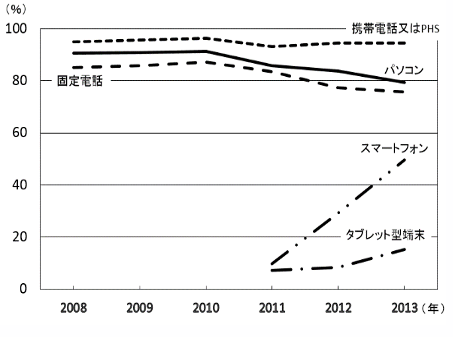 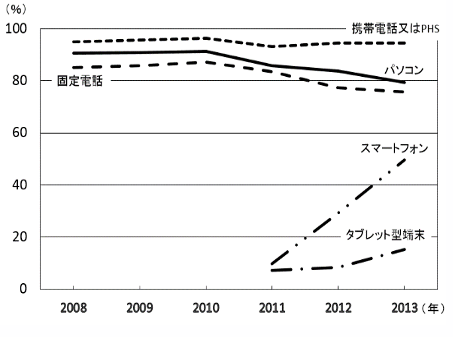 参考文献参考文献は，以下の例を参考に，括弧付きの番号を加えて論文の最後に纏めて記載し，最後に半角「.」を付けてください。報告集・雑誌の場合：著者名:“タイトル”，雑誌名，巻，号，ページ，（発行年）.書籍の場合：著者名:“書名”，参照ページ，発行所（発行年）.Webの場合：Webサイト名: URL，（年月日閲覧）.本文中で参考文献(1)(2)(3)に関連する箇所には，このように参考文献の番号を上付きで付与してください。著作権について投稿していただいた原稿の著作権は，次のCIECにおける「著作権に関する規定」 および，「著作権許諾等に関するガイドライン」に準じて取り扱います。https://www.ciec.or.jp/activity/regulation/copyright.htmlhttps://www.ciec.or.jp/activity/regulation/guideline.html論文ファイルの提出手順まず，次の「CIEC投稿サイト」の「著者マニュアル」を参照の上，ユーザ登録を完了してください。https://www.editorialmanager.com/ciec-ce/ユーザ登録完了後，「CIEC投稿サイト」に「著者ログイン」し，「著者メインメニュー」から[初回投稿->新規投稿を開始する」をクリックします。次に，プルダウンメニュー「論文種別」の下方にある３つの「春季カンファレンス」・「論文カテゴリー」から，該当するカテゴリを選択し，「次へ進む」ボタンをクリックし「ファイルアップロード」へ進みます。「ファイルアップロード」では，著者・メールアドレス・所属・謝辞を空白にした論文原稿ファイルをアップロードしてください。その際，「CIEC春季著作権譲渡契約書」も合わせてアップロードすることを忘れないようにしてください。引き続き，「追加投稿情報」，「コメント」，「投稿情報」へと進み，必要事項を入力・チェックして下さい。論文の募集締切は，2022年12月4日（日）です。参加費，論文集参加費は，会員2,500円，非会員3,000円です。小中高生（とその指導教員を含む）参加費は，無料です。発行する論文集は，すべて，電子版論文集付きです。印刷版論文集は発行しません。その他の留意点採録された場合には，論文投稿とは別に必ず参加申込みを行い，カンファレンス当日，口頭発表を行う必要があります。やむを得ない事情で発表を辞退する場合には，速やかにCIEC事務局（jim@ciec.or.jp）までご連絡ください。その場合、発表業績としてみなすことはできません（講演リストから削除します。プログラム確定後の場合は、発表辞退と追記・周知します）。「CIEC春季カンファレンス」等に関する情報は，Webサイトhttps://www.ciec.or.jp/ で随時公開します。おわりに本稿では「CIEC春季カンファレンス論文集」の論文執筆上の書式と注意点について述べました。なお，不明な点は，お問合せください。それでは，「CIEC春季カンファレンス2023」当日にお会いできることを楽しみにしております。謝辞（投稿時は空白）本研究の一部は，○○研究助成によるものである。参考文献著者名1，著者名2，著者名3：“タイトル”，雑誌名，巻，号，pp.27-38（2022）.著者名：“書名”，参照ページ，発行所（2021）.CIEC: https://www.ciec.or.jp/ , (2022年10月10日閲覧).（2022年○月○日　受付）（2023年○月○日　採録）表1　フォントとそのサイズ（ポイント）表1　フォントとそのサイズ（ポイント）表1　フォントとそのサイズ（ポイント）項目フォントポイントタイトルゴシック体16サブタイトルゴシック体14英文タイトルCentury12著者名・所属ゴシック体10.5メールアドレスCentury10.5抄録ゴシック体9キーワードゴシック体10.5各章の見出しゴシック体11（節の見出し）ゴシック体10.5本文明朝体10図表の見出しゴシック体10図表中の文字任意8以上脚注明朝体8参考文献明朝体9表 2　表の作成表 2　表の作成項　　目説　　明仕上がりサイズ左右幅80ミリ以内（1段幅）に収め，内容により2段にまたがる必要がある場合は，160ミリ以内に収めてください。使用フォント原則として本文と一致させる。構成上工夫を要する場合は，和文は明朝体，ゴシック体を，英数字はArial，Courier，Times，Symbolを推奨します。罫線罫線の使用は必要最小限にとどめ，最小項目を区切る横罫や，表全体の左端・右端の罫線は省略してください，